Black Forest Cake: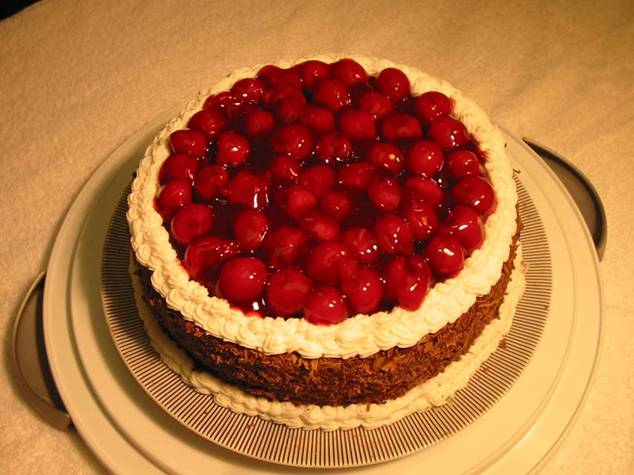 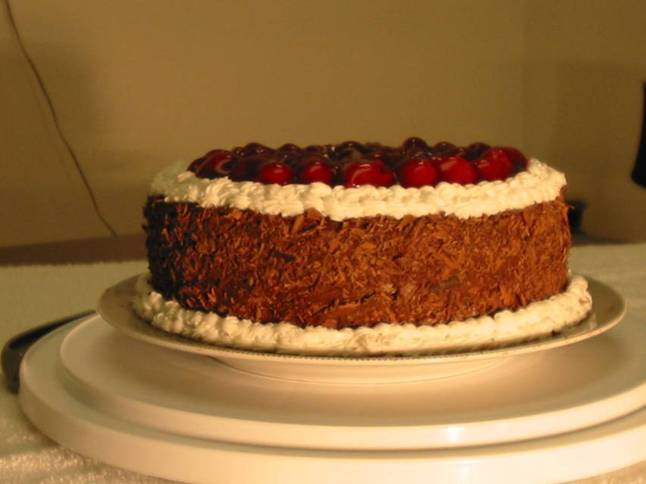 